RESULTADO – TOMADA DE PREÇON° 20231011TP52084HEMUO Instituto de Gestão e Humanização – IGH, entidade de direito privado e sem fins lucrativos, classificadocomo Organização Social, vem tornar público o resultado da Tomada de Preços, com a finalidade deadquirir bens, insumos e serviços para o HEMU - Hospital Estadual da Mulher, com endereço à Rua R-7,S/N, Setor Oeste, Goiânia, CEP: 74.125-090.Bionexo do Brasil LtdaRelatório emitido em 28/11/2023 07:51CompradorIGH - HEMU - Hospital Estadual da Mulher (11.858.570/0002-14)Rua R 7, esquina com Av. Perimetral s/n - Setor Oeste - GOIÂNIA, GO CEP: 74.530-020Relação de Itens (Confirmação)Pedido de Cotação : 322501135COTAÇÃO Nº 52084 ACESSORIOS DE EQUIPAMENTOS MEDICOS - HEMU NOV/2023Frete PróprioObservações: *PAGAMENTO: Somente a prazo e por meio de depósito em conta PJ do fornecedor. *FRETE: Só serão aceitas propostascom frete CIF e para entrega no endereço: RUA R7 C/ AV PERIMETRAL, SETOR COIMBRA, Goiânia/GO CEP: 74.530-020, dia e horárioespecificado. *CERTIDÕES: As Certidões Municipal, Estadual de Goiás, Federal, FGTS e Trabalhista devem estar regulares desde a data daemissão da proposta até a data do pagamento. *REGULAMENTO: O processo de compras obedecerá ao Regulamento de Compras do IGH,prevalecendo este em relação a estes termos em caso de divergência.Tipo de Cotação: Cotação NormalFornecedor : Todos os FornecedoresData de Confirmação : TodasFaturamentoMínimoPrazo deEntregaValidade daPropostaCondições dePagamentoFornecedorFrete ObservaçõesDMI Material Medico Hospitalar LtdaGOIÂNIA - GODilamar Tome da Costa - (62) 3541-3334dmigyn@hotmail.com2dias após123R$ 300,0000R$ 1.000,0000R$ 150,000005/12/202320/11/202430/11/202330 ddl30 ddl30 ddlCIFCIFCIFnullnullconfirmaçãoMais informaçõesHIPROMED-MORIAH COMERCIO,IMPORTACAO E SERVICOS LTDABELO HORIZONTE - MG5 dias apósconfirmaçãoDANIELE REZENDE - nullvendas03@hipromed.com.brMais informaçõesPablo Ferreira Dos Santos 04079917198GOIÂNIA - GO3dias apósPablo Ferreira Santos - 6238771635pasan@pasanhospitalar.comMais informaçõesnullconfirmaçãoProgramaçãode EntregaPreço PreçoUnitário FábricaValorTotalProdutoCódigoFabricanteEmbalagem Fornecedor ComentárioJustificativaRent(%) QuantidadeUsuárioDaniellyEvelynPereira DaCruzAPARELHO DEDMI MaterialMedicoHospitalarLtda;- Maxlab Nãorespondeu o e-amil deESFIGMOMANOMETRO ->APARELHO DEPRESSAO ADULTO (ANALOGICO) -UNIDADEPRESSAO ANEROIDEAD NYLON GRAFITEC/VELCRO C/MANG.C/SELO, PREMIUMR$R$R$385,0000642511-CXnull5 Unidade77,0000 0,0000homologação.23/11/202310:19TotalParcial:R$385,00005.0Total de Itens da Cotação: 8 Total de Itens Impressos: 1Programaçãode EntregaPreço PreçoUnitário FábricaValorTotalProdutoCódigoFabricanteEmbalagem Fornecedor ComentárioJustificativaRent(%) QuantidadeUsuário;- Marlon, SãoCaetano e DatrixNão respondeu oe-mail dehomologação. -Bio Infinity Nãoatende aDaniellyEvelynPereira DaCruzHIPROMED-MORIAHCOMERCIO,IMPORTACAOE SERVICOSLTDABRACADEIRA AD CIRC. 25X35 CMMONITOR MINDRAY BENEVIEW T8 -UNIDADEBRACADEIRA MMPNI 1VIA PARA MONITOR -MASTER MEDIKALR$R$R$600,0000237873-CXnull10 Unidade60,0000 0,000023/11/202310:19condição depagamento/prazo.;- Marlon e SãoCaetano Nãorespondeu o e-mail dehomologação. -Bio Infinity Nãoatende acondição depagamento/prazo.DaniellyEvelynPereira DaCruzHIPROMED-MORIAHCOMERCIO,IMPORTACAOE SERVICOSLTDABRACADEIRA COMMANGUITO NEONATALTAMANHO N 2 -BRACADEIRA NEO B CIRC. 4.3-8.0 CMMONITOR MINDRAY PM9000/T8 -UNIDADER$R$R$990,00004537877--cxcxnullnull10 Unidade99,0000 0,0000GLOBALTEC23/11/202310:19-Pablo FerreiraRespondeuincorretamente oitem solicitado.BRACADEIRA NEO C CIRC. 5.8-10.9 CM 37878MONITOR MINDRAY PM9000/T8.BRACADEIRA COMMANGUITO NEONATALTAMANHO N 3 -HIPROMED-MORIAH;- Marlon, SãoCaetano eR$R$10 UnidadeR$990,0000DaniellyEvelyn99,0000 0,0000COMERCIO,IMPORTACAOE SERVICOSLTDACirurgica MedicalRl Não respondeuo e-mail dehomologação. -Bio Infinity Nãoatende aPereira DaCruzGLOBALTEC23/11/202310:19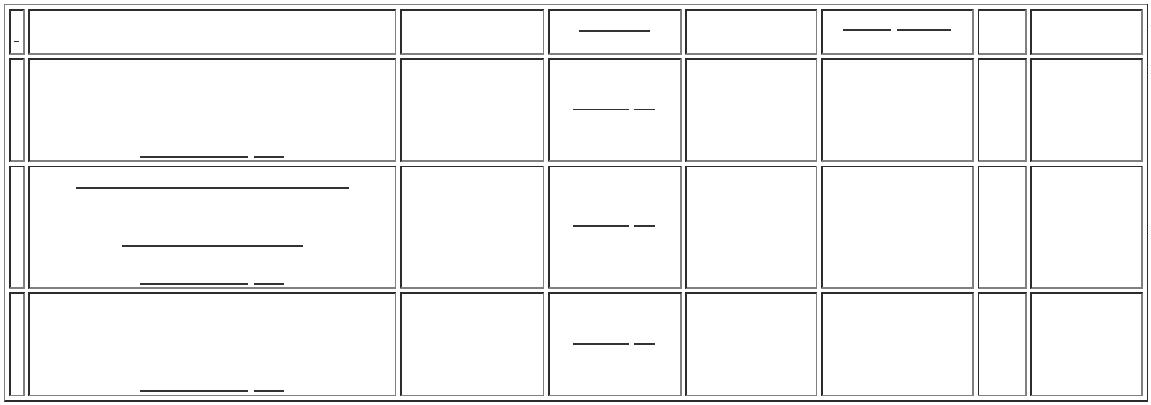 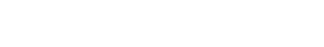 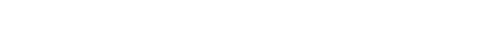 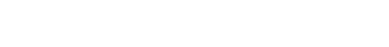 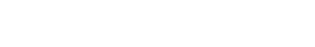 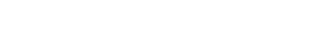 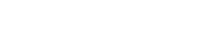 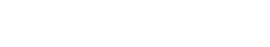 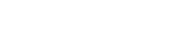 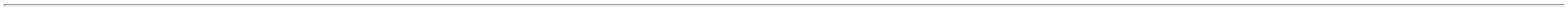 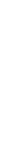 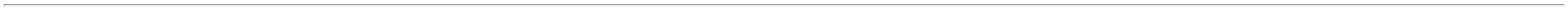 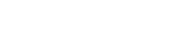 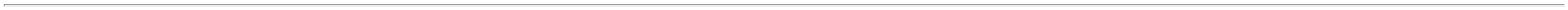 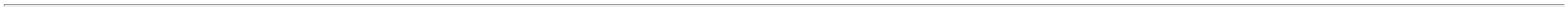 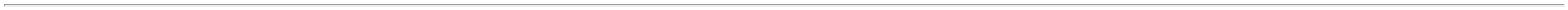 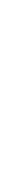 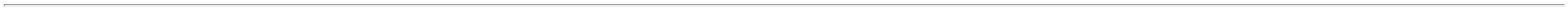 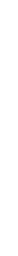 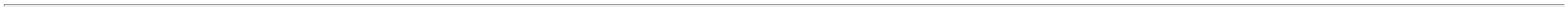 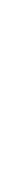 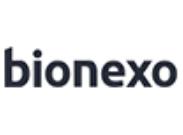 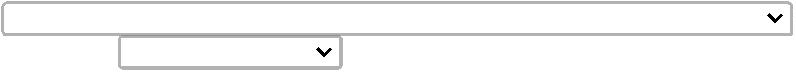 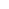 condição depagamento/prazo.;- CirurgicaDaniellyEvelynPereira DaCruzHIPROMED-MORIAHCOMERCIO,IMPORTACAOE SERVICOSLTDAMedical Rl,Maxlab eCirurgicas CeronNão respondeu oe-amil deESFIGMOMANOMETROPAMED NY ADULTOGRANDE - PAMEDESFIGMOMANOMETRO P/OBESOCIRCUNF. DE 35 A 51CM - UNIDADER$R$R$725,0000737930-cxnull5 Unidade145,0000 0,000023/11/202310:19homologação.TotalParcial:R$35.03.305,0000Total de Itens da Cotação: 8 Total de Itens Impressos: 4Programaçãode EntregaPreço PreçoUnitário FábricaValorTotalProdutoCódigoFabricanteEmbalagem Fornecedor ComentárioJustificativaRent(%) QuantidadeUsuárioO medidor depressaoarterial damarca G-tech,modeloLa250, e umaparelho depressao debraco da linhaHome. Compainel digital,ele eaprovado peloINMETRO epossuirecursoscomoindicador dearritmia,indicadorgrafico denivel dehipertensao ememoria para120resultadoscom hora edata.Totalmenteautomatico, oaparelhorealiza amedicao dapressao eAPARELHO DE PRESSAO ARTERIALDIGITAL DE BRACO P/ OBESO -ARMAZENAMENTO DE 30 MEMÓRIAS,INDICADOR DE APLICAÇÃO CORRETA DABRAÇADEIRA, DETECTOR DEBATIMENTOS IRREGULARES, DETECTORDE MOVIMENTO CORPORAL,BRAÇADEIRA OBESO 22 - 42 CM (TUBODA BRAÇADEIRA 600MM) DESCRIÇÃOTÉCNICA: PESO DA UNIDADEPRINCIPAL: APROX. 250G (SEM PILHAS),DIMENSÕES DO PRODUTO:APROX.118,00MMX165,00MMX125,00MM,FAIXA DE MEDIÇÃO: PRESSÃO: 0 A 299MMHF, PULSO: 40 A 180BATIMENTOS/MINUTO, 4 PILHAS AA,TENSÃO 6V CC 4W;- Ceron,DaniellyEvelynWerbran, SãoCaetano, Maxlab,Jm De Paula eAPARELHO DEPRESSAO DIGITAL DEPULSO - G-TECH - G-TECHPabloPereira DaCruzFerreira Dos pulsacao deR$R$R$460,5000150623-12 UnidadeSantos04079917198forma precisa Cirurgica Medical 230,2500 0,0000eRl Não respondeuo e-mail dehomologação.23/11/202310:19clinicamentecomprovadaconforme osprotocolos daAAMI e daBHS. Medidorde pressaoarterial debraco. Mede apressaosistolica,pressaodiastolica efrequenciacardiaca.Inflagemautomatico.Funciona compilha AAA.Circunferenciaminima dabracadeira de22cm emaxima de32cm. Incluibracadeira.Facil demover emanusear.Designpratico paramedicoesinstantaneas.;- Marlon e SãoCaetano NãoDaniellyEvelynPereira DaCruzrespondeu o e-mail dehomologação. -Bio Infinity Nãoatende aBRACADEIRA PNI 01VIA NEONATAL 3-6CMDESCATAVEL -PabloFerreira DosSantosBRACADEIRA NEO A CIRC. 3.1-5.7 CMMONITOR MINDRAY PM9000/T8 -UNIDADER$R$R$489,5000337875-UNnull10 Unidade48,9500 0,0000UNIMED - UNIMED0407991719823/11/202310:19condição depagamento/prazo.;- Maxlab, CM,DaniellyEvelynPereira DaCruzCirurgicas Ceron,Jm, Medplus eCirurgica BivimedNão respondeu oe-amil dePabloFerreira DosSantosESTETOSCOPIODUPLO NEONATAL -PREMIUM - PREMIUMESTETOSCOPIO CLINICO NEONATAL -UNIDADER$R$R$885,0000837954-UNnull30 Unidade29,5000 0,00000407991719823/11/202310:19homologação.TotalParcial:R$482.02.01.835,0000Total de Itens da Cotação: 8 Total de Itens Impressos: 3TotalGeral:R$5.525,0000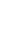 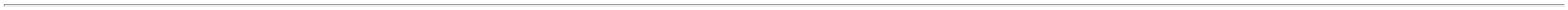 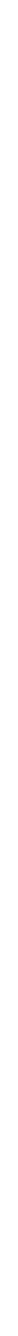 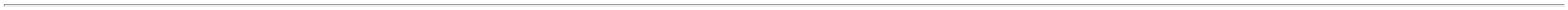 Clique aqui para geração de relatório completo com quebra de página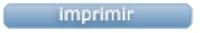 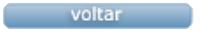 